ДОГОВОР-ОФЕРТА ПОСТАВКИ ТОВАРАг. Санкт-Петербург								     «      »                  20     г.Общество с ограниченной ответственностью "Инвесттехпроект", именуемое в дальнейшем «ПОСТАВЩИК» (ОГРН 1207800101024; ИНН 7806575208), в лице Генерального директора Гаянова Тимура Ильсуровича, действующего на основании Устава, настоящей публичной офертой выражает намерение заключить договор поставки товара с ПОКУПАТЕЛЯМИ на условиях настоящего Договора-оферты (Договора, Оферты) в соответствии со статьей 435 Гражданского кодекса РФ. В целях настоящей оферты нижеприведенные термины используются в следующих значениях: Договор-оферта, договор, оферта – настоящий документ, опубликованный на сайте ПОСТАВЩИКА: https://www.medlogistiks.ru.Акцепт оферты – полное и безоговорочное принятие Оферты путем осуществления действий, указанных в п. 1.4 Оферты. Акцепт Оферты создает двусторонний договор между ПОСТАВЩИКОМ и ПОКУПАТЕЛЕМ;ПОКУПАТЕЛЬ – лицо, осуществившее Акцепт Оферты и являющееся приобретателем товара по заключенному Договору;Договор – договор между ПОСТАВЩИКОМ и ПОКУПАТЕЛЕМ на поставку товара, который заключается посредством Акцепта Оферты.1. ПРЕДМЕТ ДОГОВОРА1.1. ПОСТАВЩИК обязуется передать продукцию, представленную на Интернет-сайте ПОСТАВЩИКА https://www.medlogistiks.ru (далее – Товар), в собственность ПОКУПАТЕЛЮ, а ПОКУПАТЕЛЬ обязуется надлежащим образом принять и оплатить этот Товар в соответствии с условиями настоящего Договора и счета, являющегося неотъемлемой частью настоящего Договора.1.2. Цель приобретения Товара ПОКУПАТЕЛЕМ – личное пользование, оказание профессиональных услуг, либо осуществление предпринимательской деятельности.1.3. Товар передается ПОКУПАТЕЛЮ в количестве и ассортименте, указанными в соответствующей накладной.1.4. Согласно абзацу 2 пункта 1 статьи 438 Гражданского кодекса Российской Федерации акцепт должен быть полным и безоговорочным. Ответ о согласии заключить договор на иных условиях, чем предложено в оферте, не является акцептом.Акцептом оферты в рамках настоящего договора считается оплата ПОКУПАТЕЛЕМ счета, выставленного ему ПОСТАВЩИКОМ за каждую конкретную партию товара. 1.5. ПОКУПАТЕЛЬ, акцептуя оферту, соглашается со всеми условиями Счета и настоящего Договора в полном объеме.2. ЦЕНА И ПОРЯДОК РАСЧЕТОВ2.1. Цена Товара договорная, определяется ценами ПОСТАВЩИКА и указывается в соответствующих накладных, счетах. Цена Товара не включает стоимость доставки.2.2. Общей суммой Договора является совокупная стоимость Товаров, поставленных в рамках настоящего Договора.2.3. Способы расчетов – безналичный платежными поручениями, или иным способом, не противоречащим действующему законодательству РФ. 2.4. Срок оплаты – 100% стоимости Товара не позднее 3 (Трех) банковских дней с момента выставления соответствующего счета (срок действия счета), в порядке и на условиях, указанных в п. 3.1.1 настоящего Договора. В случае не поступления денежных средств ПОКУПАТЕЛЯ на расчетный счет ПОСТАВЩИКА в срок, указанный в п. 2.4, ПОСТАВЩИК оставляет за собой право в одностороннем порядке изменить стоимость и иные условия поставки по данному Заказу.2.5. В случае, если после получения Заказа, произойдут изменения в действующем законодательстве, что повлечет за собой изменение размера денежных средств, подлежащих уплате в соответствующий бюджет или внебюджетный фонд при отчуждении Товара (изменение ставки, установление, отмена налогов, акцизов, пошлин, иных обязательных платежей и т.д.), Стороны должны согласовать вопросы об уплате дополнительных расходов, связанных с исполнением Заказа, сроков его исполнения и суммы счета по Заказу.2.6. Датой платежа считается дата поступления денежных средств на расчетный счет ПОСТАВЩИКА. 3. ОБЯЗАННОСТИ СТОРОН3.1. ПОСТАВЩИК обязан:3.1.1. согласовать с ПОКУПАТЕЛЕМ поступивший от него Заказ на приобретение Товара и принять его или отказать в приеме (приемом Заказа считается выставление ПОСТАВЩИКОМ счета с указанием согласованного ассортимента, количества, цены Товара, срока его поставки и условия вывоза, а также иной дополнительной информации);3.1.2. передать ПОКУПАТЕЛЮ Товар надлежащего качества в согласованные сторонами сроки, количестве и ассортименте.3.2. ПОКУПАТЕЛЬ обязан:3.2.1. направить ПОСТАВЩИКУ Заказ на партию Товара с указанием наименования (ассортимента) Товара и количества Товара по каждой заявленной позиции;3.2.2. надлежащим образом оплатить Товар в соответствии с п. 2.4 Договора;3.2.3. выборка Товара ПОКУПАТЕЛЕМ должна производиться не позднее 5 (Пяти) рабочих дней, после получения уведомления ПОСТАВЩИКА о готовности товаров к отгрузке.4. КАЧЕСТВО ТОВАРА4.1. Поставщик обязуется поставлять Товар, соответствующий государственным стандартам качества, техническим условиям изготовителя Товара. Гарантия качества производителя Товара устанавливается в соответствии с условиями, изложенными в гарантийном талоне к Товару.4.2. Претензии по качеству поставленного Товара принимаются ПОСТАВЩИКОМ или сервисным центром производителя при условии, что сборка, монтаж и иные работы по подготовке Товара к эксплуатации осуществлялись в соответствии с техническим паспортом/руководством по эксплуатации к Товару. Претензии должны направляться ПОСТАВЩИКУ согласно п. 11.3. или в сервисный центр производителя.Гарантийное обслуживание поставленного Товара осуществляется только в сервисных центрах производителя товаров. Информация об адресах расположения уполномоченных сервисных центров приведена в паспорте на соответствующий Товар.4.3. Товар, соответствующий требованиям ГОСТов и/или ТУ возврату и обмену не подлежит. 5. ПЕРЕДАЧА И ПРИЕМ ТОВАРА5.1. Получение Товара производится ПОКУПАТЕЛЕМ (получателем или по его указанию перевозчиком) в месте нахождения ПОСТАВЩИКА (выборка Товаров). Получение Товара производится самим ПОКУПАТЕЛЕМ или по его указанию получателем (при наличии надлежащим образом оформленных полномочий) на складе или в ином месте, определенном ПОСТАВЩИКОМ. Товар транспортируется к месту нахождения ПОКУПАТЕЛЯ по инициативе и на риск ПОКУПАТЕЛЯ. Датой поставки считается дата передачи Товара ПОСТАВЩИКОМ ПОКУПАТЕЛЮ (получателю, в том числе перевозчику).5.2. ПОКУПАТЕЛЬ (получатель, в том числе перевозчик) обязан осуществить приёмку передаваемого Товара в месте его передачи согласно ст. 515 ГК РФ. Приемка Товара по внешнему виду и целостности упаковки производится ПОКУПАТЕЛЕМ (получателем, в том числе перевозчиком) в момент получения Товара.5.3. Право собственности и риск случайной гибели или порчи Товара переходит к ПОКУПАТЕЛЮ с момента приемки Товара ПОКУПАТЕЛЕМ на складе ПОСТАВЩИКА и подписанием Товарной накладной ТОРГ-12 или передачи Товара транспортной организации (перевозчику) и подписания Сторонами Товарно-транспортной накладной/экспедиторской расписки.6. ОТВЕТСТВЕННОСТЬ СТОРОН6.1. За нарушение срока поставки товара ПОКУПАТЕЛЬ вправе требовать от ПОСТАВЩИКА уплаты неустойки (пени) в размере 0,1 процента от стоимости не поставленного в срок Товара за каждый календарный день просрочки.Поставщик не несёт ответственность перед Покупателем и /или третьими лицами за возможные убытки, в том числе неполученные доходы, за упущенную выгоду, а также другие косвенные потери, связанные с продажей товара, поставкой или несвоевременной поставкой товара, ответственность Поставщика регулируется только условиями, указанными в настоящем договоре.6.2. В случае нарушения Покупателем срока выборки Товара, предусмотренного п. 3.2.3 настоящего Договора, ПОСТАВЩИК оставляет за собой право на изменение срока поставки, снимает резерв с оплаченного товара и не гарантирует наличие его на складе.6.3. Стороны согласовали, что ПОСТАВЩИК реализует Товар в соответствии с действующим прайс-листом, который имеется на сайте ПОСТАВЩИКА https://www.medlogistiks.ru, неограниченному кругу лиц, и ПОКУПАТЕЛЬ, приобретая тот или иной Товар, несет ответственность за его использование в соответствии с назначением, которое указано в технической документации к Товару.6.4. Стороны согласовали, что нормы права ст. 317.1 ГК РФ на ПОСТАВЩИКА не распространяются, ответственность ПОСТАВЩИКА регулируется только условиями, указанными в настоящем договоре. Во всех остальных случаях ответственность Сторон определяется в соответствии с действующим законодательством РФ.      6.5. Стороны согласовали, что нормы права Федерального закона от 18.07.2011 N 223-ФЗ (ред. от 13.07.2015) «О закупках товаров, работ, услуг отдельными видами юридических лиц» и Федерального закона от 05.04.2013 N 44-ФЗ (ред. от 05.04.2016) "О контрактной системе в сфере закупок товаров, работ, услуг для обеспечения государственных и муниципальных нужд" на условия настоящего договора не распространяются. Требования законодательства о закупочной деятельности не распространяются на привлечение третьих лиц для поставки товаров по данному договору, осуществляемые за счет внебюджетных источников.7. ОБСТОЯТЕЛЬСТВА НЕПРЕОДОЛИМОЙ СИЛЫ7.1. Стороны освобождаются от ответственности за частичное или полное неисполнение данного Договора, если это неисполнение явилось следствием обстоятельств непреодолимой силы, то есть чрезвычайных сил и непредотвратимых обстоятельств, не подлежащих разумному контролю Сторон, при условии, что эти силы и обстоятельства непосредственно повлияли на исполнение настоящего Договора.7.2. Сторона, которой стали известны указанные обстоятельства непреодолимой силы, обязана оповестить об этом другую сторону не позднее 7 (Семь) дней с момента, когда эти обстоятельства стали ей известны.7.3. Наличие обстоятельств непреодолимой силы должно быть подтверждено соответствующими документами.7.4. Если указанные обстоятельства продолжаются более 2 (Два) месяцев, каждая Сторона имеет право на расторжение Договора. В этом случае Стороны производят взаиморасчеты по настоящему Договору. 8. ДОПОЛНИТЕЛЬНЫЕ УСЛОВИЯ8.1 Стороны обязаны информировать друг друга об изменении своих адресов и реквизитов, указанных в Договоре в пятидневный срок с момента таковых изменений. 8.2. Стороны допускают использование для подтверждения действительности выражения воли любой из Сторон при заключении, исполнении, расторжении или иных действий в рамках Договора факсимильного (в том числе направленного по электронной почте) воспроизведения подлинных подписей, печатей, содержания (текста) соответствующих документов (далее - копия).Копия документа считается достоверной, если, полностью (без изъятий) воспроизводит подлинник документа, включая подпись уполномоченного должностного лица Стороны и печать организации.Стороны обязаны принять все необходимые меры к сохранности и учёту подлинников передаваемых факсимильной связью либо по электронной почте документов. Копии действительны до обязательного обмена Сторонами надлежащим образом оформленными подлинниками. Срок для направления подлинника документа Стороной, направившей его копию – не более 10 календарных дней со дня направления копии документа. В случае неполучения в установленный настоящим пунктом срок оригинала документа (с учетом времени для пересылки корреспонденции), направленного посредством факсимильной связи (электронной почты), Сторона, получившая копию документа, вправе по своему усмотрению принять ее в качестве оригинала, либо в одностороннем порядке отказаться от обязательств, изложенных в таком документе. При этом, Сторона, не выполнившая своё обязательство по направлению оригинала, не вправе в дальнейшем ссылаться на направление копии документа.8.3. Стороны при согласовании положений настоящего Договора на основании своего волеизъявления утвердили право любой из Сторон на использование факсимиле (с обязательным применением оригинала оттиска печати) при подписании настоящего Договора, Приложений к нему, Спецификаций, дополнительных соглашений и иных документов, необходимых для исполнения Сторонами своих прав и обязанностей в процессе договорных отношений.8.4. Товар, поставляемый в рамках настоящего Договора, не подпадающий под действие Федерального закона от 21 ноября 2011 г. N 323-ФЗ "Об основах охраны здоровья граждан в Российской Федерации", а также Федерального закона от 27.12.2002 N 184-ФЗ "О техническом регулировании", не является медицинским.8.5. Если какое-либо положение настоящего Договора в силу закона или иного нормативно-правового акта становится недействительным, то это не затрагивает действия остальных положений Договора.8.6. Во всех отношениях с третьими лицами в связи с исполнением настоящего Договора стороны выступают от своего имени. 8.7. Все изменения и дополнения к настоящему Договору действительны, если они совершены в письменном виде и подписаны надлежащим образом представителями Сторон. Односторонний отказ от исполнения Договора или его изменение не допускается.8.8. По всем вопросам, связанным с исполнением работ по настоящему Договору, ответственными представителями являются:-от ПОКУПАТЕЛЯ – тел.         -от ПОСТАВЩИКА – тел. +7-931-390-00-929. РАСТОРЖЕНИЕ ДОГОВОРА9.1. Расторжение Договора осуществляется на основании соглашения сторон или по решению суда. 9.2. Настоящий Договор может быть досрочно расторгнут по инициативе одной из сторон. При этом уведомление другой стороне о предстоящем расторжении, с изложением обоснования причин такого расторжения и указанием срока, в течение которого она хотела бы получить ответ от другой стороны, должно быть сделано не менее чем за 30 дней до момента фактического расторжения Договора.10. РАЗРЕШЕНИЕ СПОРОВ10.1. Все споры и разногласия любого характера, возникающие при исполнении либо при толковании настоящего Договора и/или всего связанного с его содержанием и/или выводами, следующими из него, Стороны обязуются урегулировать путем переговоров на основе доброжелательности.При этом возникшие договоренности в обязательном порядке фиксируются дополнительными соглашениями (протоколами), которые становятся с момента их подписания неотъемлемой частью настоящего Договора.10.2. При возникновении между сторонами спора по поводу недостатков Товара или причин их возникновения и в случае невозможности урегулирования этого разногласия путем переговоров, по требованию любой из сторон должна быть назначена соответствующая экспертиза. Расходы по экспертизе несет сторона, заявившая о недостатках Товара, а если она назначена по соглашению между сторонами – обе стороны поровну.10.3. Если сторонам не удается разрешить спор в порядке, указанном в п.10.1 Договора, разрешение спора передается на рассмотрение в Арбитражный суд г. Санкт-Петербург.10.4. Претензионное урегулирование спорных вопросов во взаимоотношениях сторон обязательно и осуществляется в порядке, указанном в разделе 11 Договора.11. ПРЕТЕНЗИОННОЕ УРЕГУЛИРОВАНИЕ 11.1. Претензии по качеству и недопоставке Товара предъявляются ПОСТАВЩИКУ в течение срока, указанного в Инструкциях о порядке приемки продукции производственно-технического назначения и товаров народного потребления по качеству и количеству (утвержденных постановлениями Госарбитража СССР от 25.04.66 N П-7 и от 15.06.65 N П-6) с приложением Акта, составленного по форме ТОРГ-2. 11.2. Транспортировка Товара в рекламационном порядке осуществляется на склад ПОСТАВЩИКА или в адрес сервисного центра производителя (по выбору ПОКУПАТЕЛЯ) за счет ПОКУПАТЕЛЯ. 11.3. Предъявление претензии ПОСТАВЩИКУ осуществляется путем отправки на электронную почту sales@medlogistiks.ru с приложением копий.11.4. Сторона, получившая претензию, обязана рассмотреть ее и ответить по существу претензии (подтвердить полное или частичное согласие, или сообщить о полном или частичном отказе в ее удовлетворении) не позднее 30-ти дней с момента получения этой претензии.12. СРОК ДЕЙСТВИЯ ДОГОВОРА12.1. Срок действия настоящего Договора – один год с момента совершения ПОКУПАТЕЛЕМ действий, указанных в п. 1.4 настоящего Договора.12.2. Действие настоящего Договора продлевается на очередной срок на тех же условиях, если ни одна из сторон не заявит письменно другой стороне о желании его расторгнуть. Такое заявление должно быть сделано не менее чем за месяц до окончания действия настоящего Договора.13. АДРЕС И РЕКВИЗИТЫ ПОСТАВЩИКА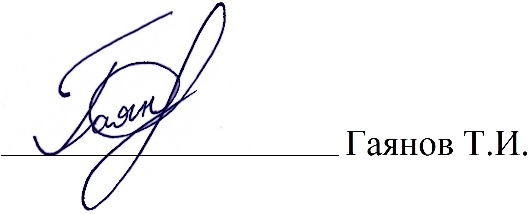 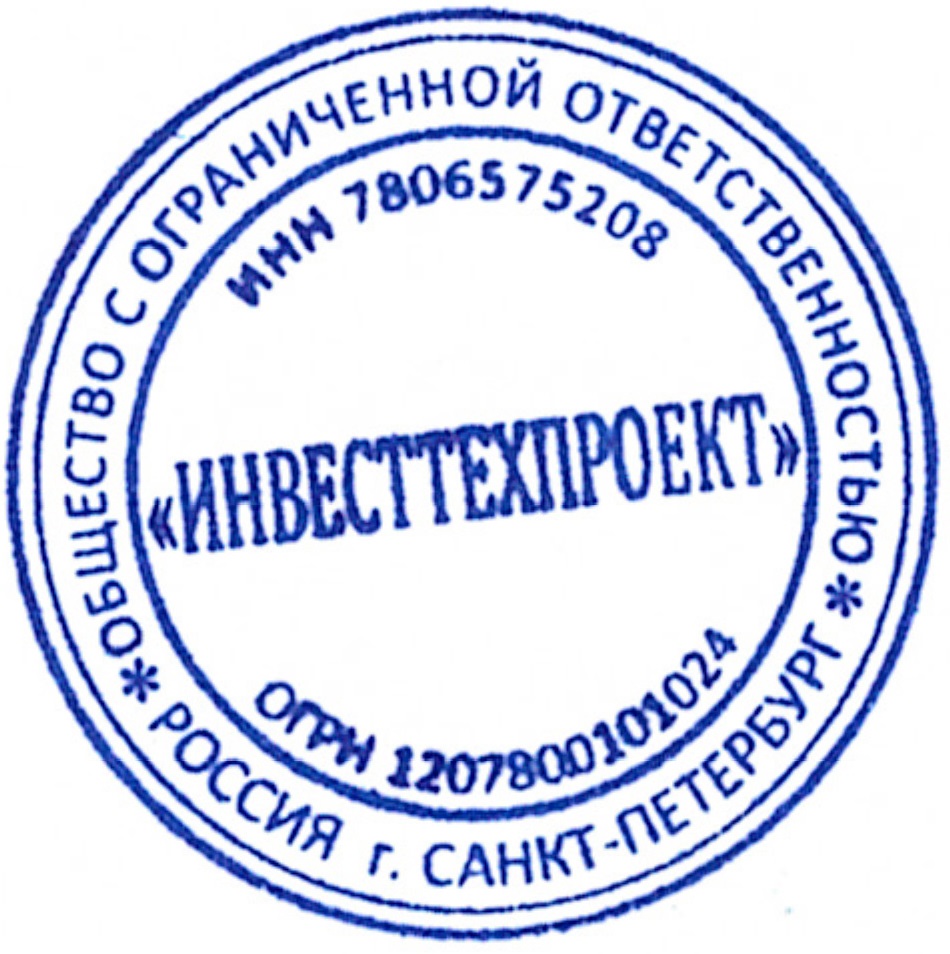 ПОСТАВЩИК:ПОСТАВЩИК:ПОКУПАТЕЛЬ:ПОКУПАТЕЛЬ:ООО "Инвесттехпроект"ООО "Инвесттехпроект"ИНН:7806575208 / КПП: 780601001Адрес(почт.):195279, г. Санкт-Петербург, шоссе Революции, д. 69, литера Б, пом. 2Н, 3Н, офис №218Адрес местонахождения:195279, г. Санкт-Петербург, шоссе Революции, д. 69, литера Б, пом. 2Н, 3Н, офис №218Р/сч:40702810303500026138В банке: ТОЧКА ПАО БАНКА "ФК ОТКРЫТИЕ", г. Москва К/сч:30101810845250000999БИК:044525999Генеральный директор ООО "Инвесттехпроект"Генеральный директор ООО "Инвесттехпроект"